Непосредственная регламентирующая деятельностьХудожественное творчество. Познание.«Тюльпан».Задачи:- вызвать интерес к созданию цветка из бросового материала;- развивать творческие способности;- развивать чувство формы и цвета;- активизировать и обогащать словарь детей;- закреплять приём в лепке – скатывание шарика;- предложить детям вспомнить правила безопасного обращения с ножницами;- продолжать учить детей из прямоугольника вырезать овал.Предварительная работа: Рассматривание букета тюльпанов, подготовка материалов: трубочки коктельные, пластиковые ложки.Материалы, инструменты, оборудование: пластилин, доски для лепки, пластиковые ложки красного и жёлтого цветов, коктельные трубочки зеленого цвета, ножницы, клей, кисти.Содержание занятия: Воспитатель спрашивает у детей, что такое букет? Дети рассуждают и приходят к выводу, что букет это несколько цветов, собранных вместе и красиво упакованных для подарка или помещенных в вазу. Воспитатель показывает несколько тюльпанов красиво упакованных или помещённых в вазу. Показывает несколько тюльпанов и уточняет представления детей о том, что у любого цветка есть стебель, листья и сам цветок из красивых лепестков. Лепестки тюльпана бывают разного цвета.Воспитатель предлагает детям начать мастерить цветок. Показывает заранее сделанный тюльпан. И просит угадать, как и из чего он сделан.- это бутон – цветок тюльпана, который ещё не проснулся и не раскрылся; делать его не сложно; нужно скатать шарик из кусочка пластилина, затем взять пластиковую ложечку и отломить ручку от ложки. Взять ложку в одну руку, а другой отламывать(от себя).Такую работу проделать с о всеми ложками находящимися на подносе. Затем аккуратно втыкать ложки в шарик из пластилина по кругу.- стебель сделаем из коктельной трубочки, нужно взять трубочку и воткнуть её в шарик из пластилина под бутоном.- далее нам останется сделать с вами листья. Нужно взять прямоугольники и вырезать из них овалы. Только сначало давайте вспомним правила обращения с ножницами. Затем нужно наклеить по два листика на стебель.Дети выбирают цвет пластиковых ложек и приступают к изготовлению тюльпана. Воспитатель в случае необходимости помогает детям.Также после объяснения проводится физкультминутка.В конце подводятся итоги о проделанной работе. Дети показывают друг другу свои тюльпаны. Воспитатель предлагает детям подарить свои цветы вечером родителям.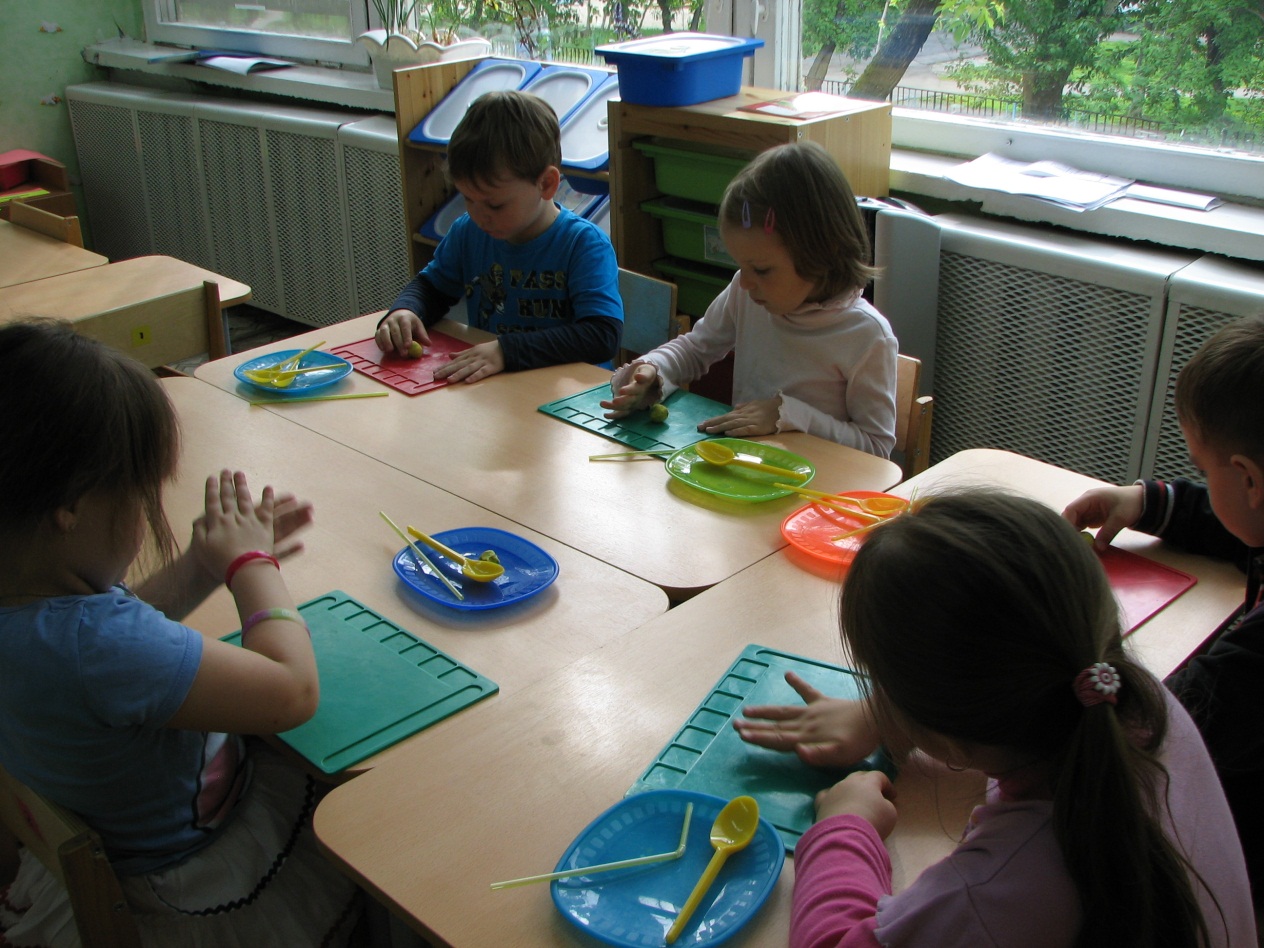 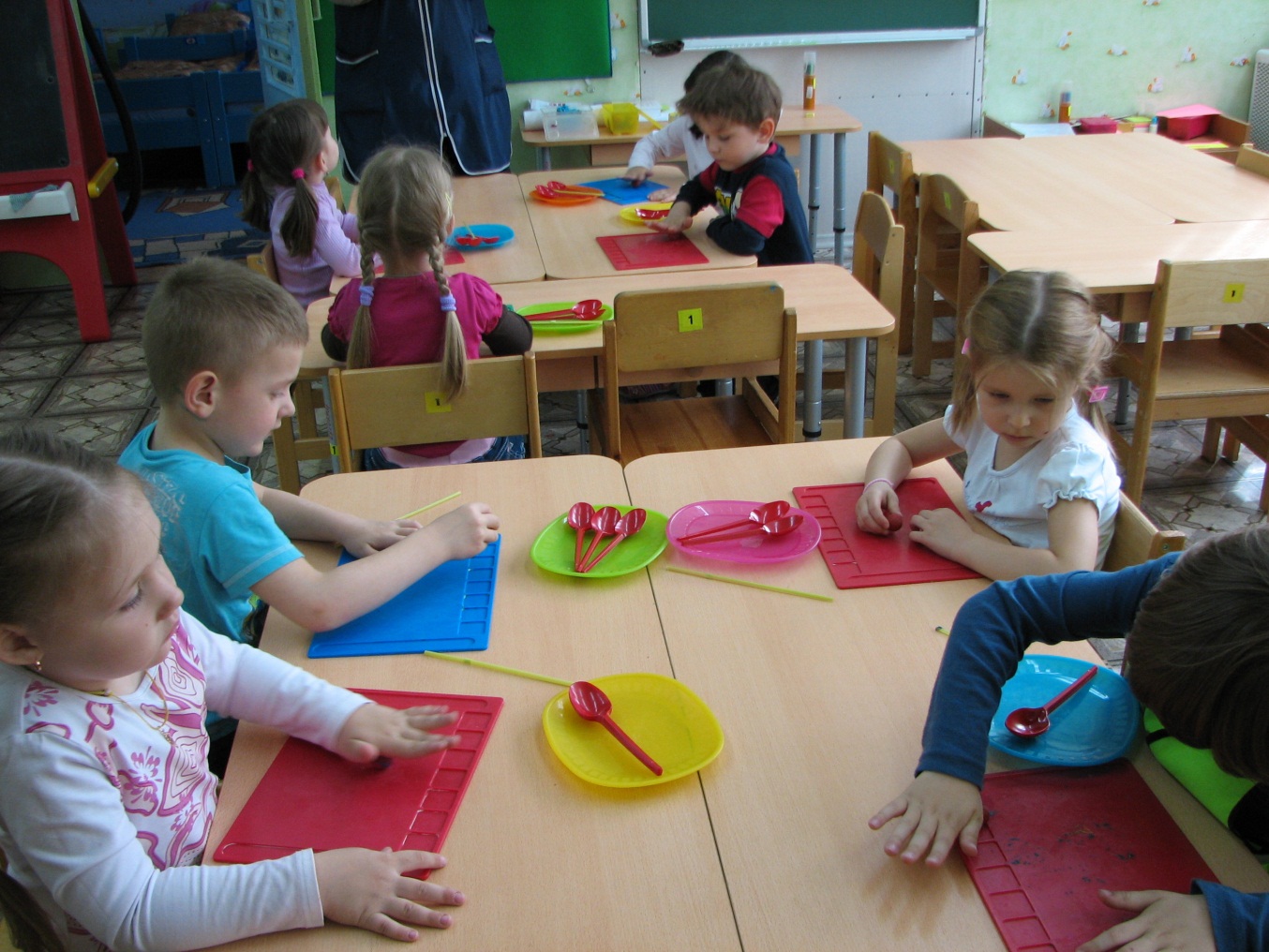 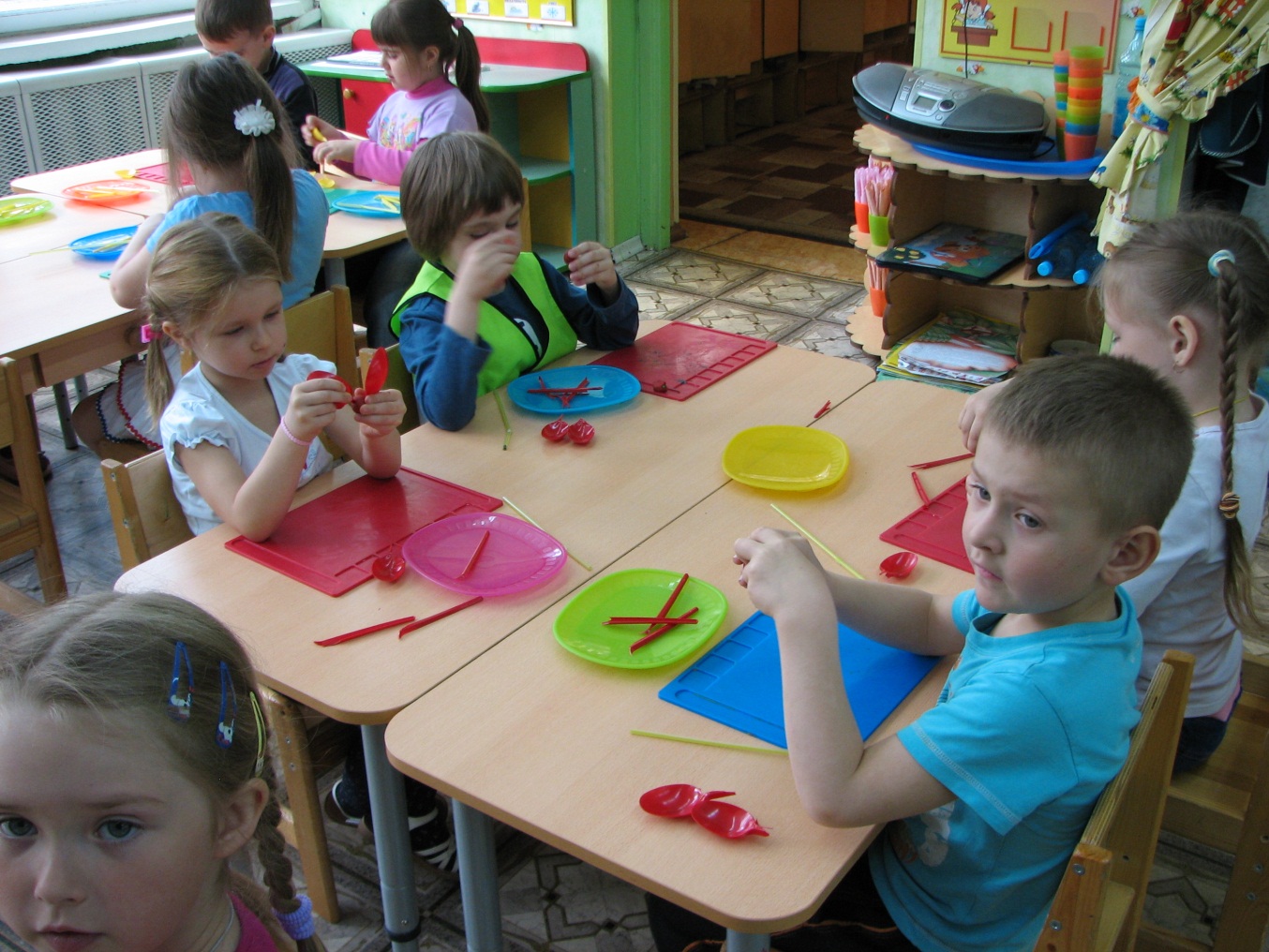 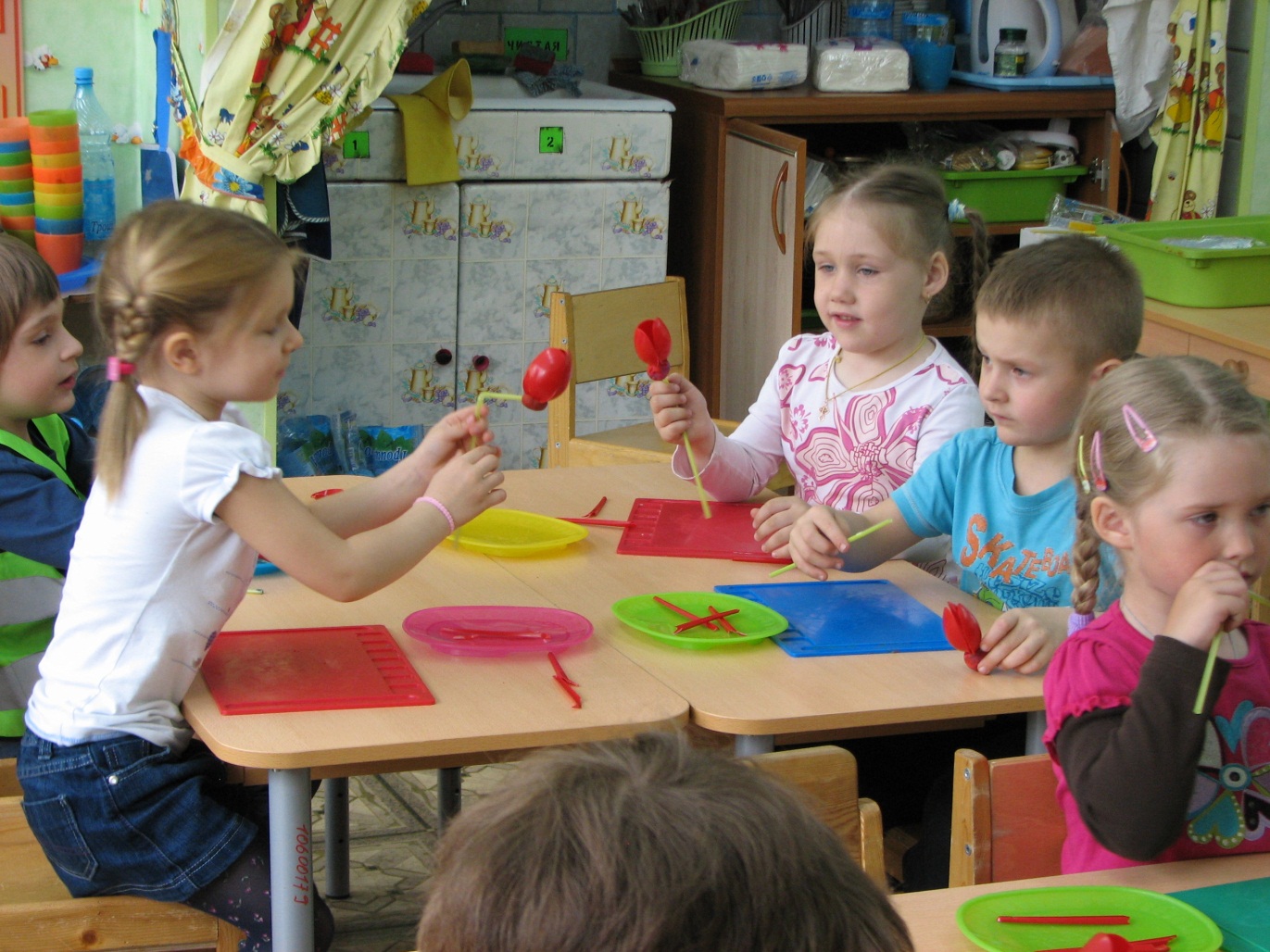 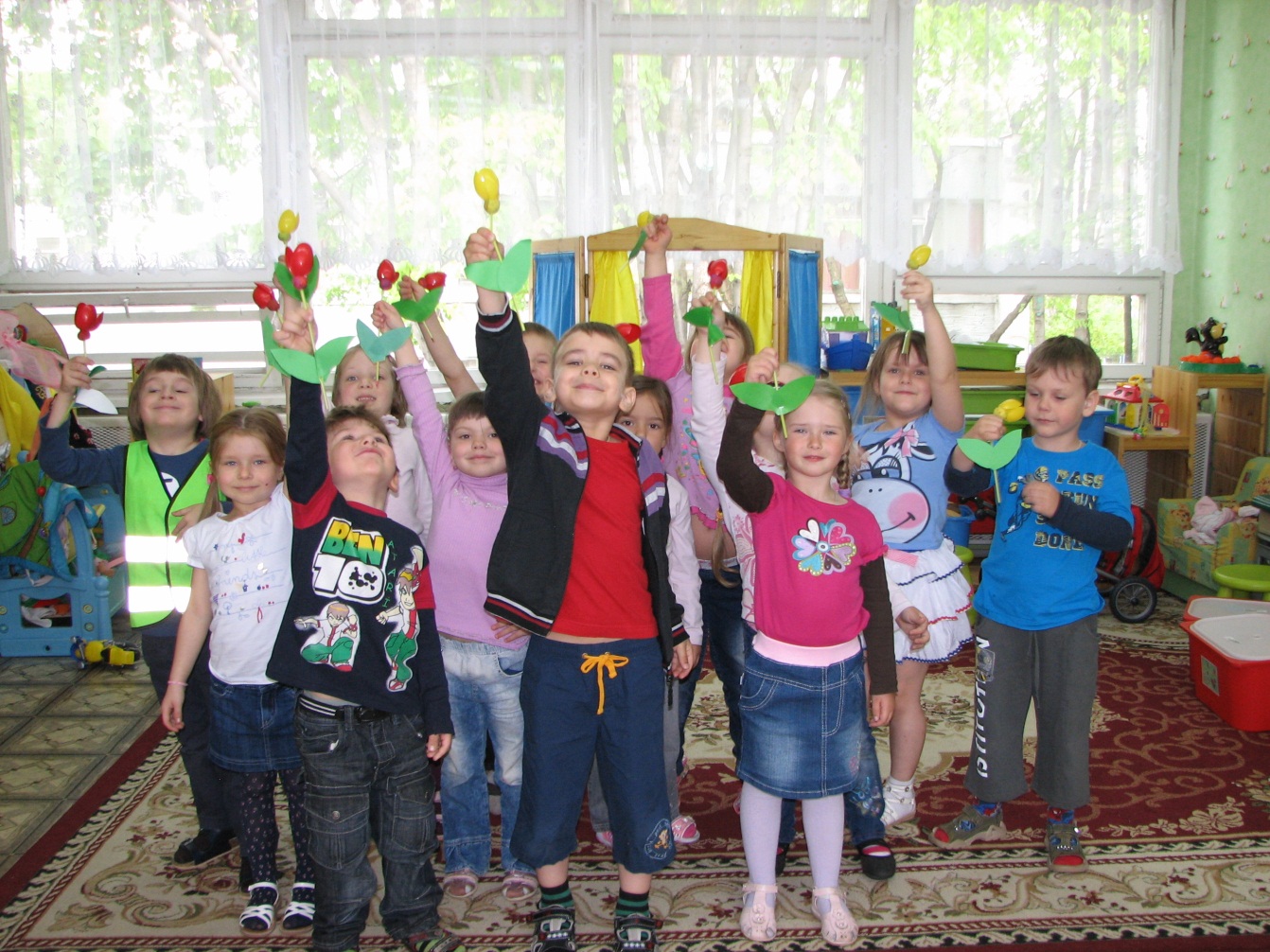 